105 學年度「海外學習心得分享」徵文比賽報名表個資保護聲明:為配合個資保護法，申請者所提供之個人資料，僅供本活動作業使用。題目(必填)探索「心」中國探索「心」中國活動地點(國家/城市)中國／江蘇省南京市中國／江蘇省南京市活動說明■交換留學姊妹校名稱：南京大學□志工服務 □實習 □寒暑期課程/活動 □其他________校內單位:海外學習單位:活動名稱:■交換留學姊妹校名稱：南京大學□志工服務 □實習 □寒暑期課程/活動 □其他________校內單位:海外學習單位:活動名稱:文章內容1,000字以上，1,500字以下請使用新細明體12點字型、單行間距，可設計子標題文章內容1,000字以上，1,500字以下請使用新細明體12點字型、單行間距，可設計子標題文章內容1,000字以上，1,500字以下請使用新細明體12點字型、單行間距，可設計子標題全新序幕回想初入淡江，參加系上學姊的中國交流講座，便心嚮往之，立定大三出國交換之目標，欲藉此機會跳脫舒適圈，創造出全新的自己。由於我就讀中文系，對中國人文抱持高度興趣，同時，中國近年來躋身全球富強之列，也與台灣有著錯縱複雜的歷史淵源，值得一探究竟，於是我選擇中國作為交換國家，因緣際會來到六朝古都—南京，進行一場前所未有的體驗。校園生活偌大的南大校園，開啟我交換生活的扉頁。初來乍到的我們，在港澳台協會同學的帶領下，辦妥入校及生活細項，我驚喜地發現校園有如一個高機能生活圈，除教學大樓，還有林立的食堂，齊聚大江南北之佳餚，壯觀的杜廈圖書館，牽動我求知的渴望，便利的商業街，提供購物、金融和取貨服務，最難以忘懷的，莫過於這半年落腳的學生公寓，於此結識許多台灣各地交換生，共度這段短暫卻精彩的歲月。身為中國名列前茅的重點高校，南大師資及同學都相當優秀，上課模式、讀書風氣和台灣有明顯的差別，在淡江時，我感受到自由開放的學風，然而在南大，則浸潤在高度自主學習的環境中，老師教授的專業知識廣泛、多元，受用無窮，且時常可見同學成日在圖書館苦讀，積極規劃未來，於是頻繁造就出高競爭力的人才，我認為這是台灣學子必須效法之處。走訪河山課餘期間，我安排旅遊來感受中國的幅員遼闊，臥鋪是感官衝擊的體驗，雖說最長曾歷經二十七小時在狹隘的空間裡屈身坐臥，但和上下鋪的旅客一起交流非常有趣，早已讓我忘卻環境的不適，尤其當他們聽到我們來自台灣，就抱持著疑問和憧憬，試圖從我們口中探知對岸的光景，如此之情景令人印象深刻。我走訪南京當地景點、青海、西安、雲南、山東、上海、杭州、蘇州，民俗風情與山明水秀震撼我的心靈，尤其我對中國人文、史地有深入的了解，故每當沿途光景映入眼簾，都有如真實走入教科書中的世界。在南京，見了「煙籠寒水月籠沙，夜泊秦淮近酒家」的南京母親河，總統府則讓我感受到老南京的民國風情，南京大屠殺博物館記錄歷史悲歌，深富借鑒警示意味。在青海，廣漠草原和漫天黃沙極富異域情調，青海湖如同一顆從天上落入凡間的明珠，我更在海拔四千多公尺的高山上，體悟到人類的渺小。在西安，參觀了記載唐玄宗和楊貴妃「在天願作比翼鳥，在地願為連理枝」佳話的華清宮，遊客爭相觸碰園區內一處湧出的溫泉，彷彿能以此為連結去感受當時二人愛情的溫度，尚有遠近馳名的秦俑，其雄偉氣勢重現秦始皇的威震八方，吸引成千上萬的遊客慕名而來。在雲南，進行一場風花雪月的旅行，高聳的蒼山、閃耀的洱海，正是金庸筆下大理國的秀麗景色，古色古香的麗江城越夜越美麗，更特別的是我來到中國最南端的西雙版納，一片理想而神奇的樂土，豐富的自然景致炙熱了我的內心。在山東，隨處可見《論語》章句，勾起修習四書的記憶，更親自攀登泰山以體會孔子小天下的心境，而曲阜的三孔則有如中文人的聖地。在上海，見識一線城市的繁華，東方明珠和黃浦江畔交互輝映，光彩奪人，毫不遜色於世界夜景之最。在杭州，才明白何謂「欲把西湖比西子，濃妝淡抹總相宜」，西湖十景更為景區增添雅致的綴飾，散發古典之美。在蘇州，穿梭於園林幽徑，體會「移步異景」的奇幻，感受中國園林的獨特魅力，印證「上有天堂，下有蘇杭」一語其來有自。書中文字化成實有骨幹與靈魂，切身體悟「讀萬卷書，不如行萬里路」。自我成長我何其有幸獲此良機，親自見識、反思過去未曾接觸的中國社會現實，同時在此經歷無數珍貴，讓青春肆意地燦爛，認識不一樣的自己，更開拓視野，看見世界的遼闊，我相信只要用心探索，必定能發覺和既定印象截然不同的新中國。身心靈的成長和刻骨銘心的回憶是我此趟交換最大的收穫，參加交換生計劃是大學期間豐富人生歷練的良好途徑，是絕不後悔的選擇。全新序幕回想初入淡江，參加系上學姊的中國交流講座，便心嚮往之，立定大三出國交換之目標，欲藉此機會跳脫舒適圈，創造出全新的自己。由於我就讀中文系，對中國人文抱持高度興趣，同時，中國近年來躋身全球富強之列，也與台灣有著錯縱複雜的歷史淵源，值得一探究竟，於是我選擇中國作為交換國家，因緣際會來到六朝古都—南京，進行一場前所未有的體驗。校園生活偌大的南大校園，開啟我交換生活的扉頁。初來乍到的我們，在港澳台協會同學的帶領下，辦妥入校及生活細項，我驚喜地發現校園有如一個高機能生活圈，除教學大樓，還有林立的食堂，齊聚大江南北之佳餚，壯觀的杜廈圖書館，牽動我求知的渴望，便利的商業街，提供購物、金融和取貨服務，最難以忘懷的，莫過於這半年落腳的學生公寓，於此結識許多台灣各地交換生，共度這段短暫卻精彩的歲月。身為中國名列前茅的重點高校，南大師資及同學都相當優秀，上課模式、讀書風氣和台灣有明顯的差別，在淡江時，我感受到自由開放的學風，然而在南大，則浸潤在高度自主學習的環境中，老師教授的專業知識廣泛、多元，受用無窮，且時常可見同學成日在圖書館苦讀，積極規劃未來，於是頻繁造就出高競爭力的人才，我認為這是台灣學子必須效法之處。走訪河山課餘期間，我安排旅遊來感受中國的幅員遼闊，臥鋪是感官衝擊的體驗，雖說最長曾歷經二十七小時在狹隘的空間裡屈身坐臥，但和上下鋪的旅客一起交流非常有趣，早已讓我忘卻環境的不適，尤其當他們聽到我們來自台灣，就抱持著疑問和憧憬，試圖從我們口中探知對岸的光景，如此之情景令人印象深刻。我走訪南京當地景點、青海、西安、雲南、山東、上海、杭州、蘇州，民俗風情與山明水秀震撼我的心靈，尤其我對中國人文、史地有深入的了解，故每當沿途光景映入眼簾，都有如真實走入教科書中的世界。在南京，見了「煙籠寒水月籠沙，夜泊秦淮近酒家」的南京母親河，總統府則讓我感受到老南京的民國風情，南京大屠殺博物館記錄歷史悲歌，深富借鑒警示意味。在青海，廣漠草原和漫天黃沙極富異域情調，青海湖如同一顆從天上落入凡間的明珠，我更在海拔四千多公尺的高山上，體悟到人類的渺小。在西安，參觀了記載唐玄宗和楊貴妃「在天願作比翼鳥，在地願為連理枝」佳話的華清宮，遊客爭相觸碰園區內一處湧出的溫泉，彷彿能以此為連結去感受當時二人愛情的溫度，尚有遠近馳名的秦俑，其雄偉氣勢重現秦始皇的威震八方，吸引成千上萬的遊客慕名而來。在雲南，進行一場風花雪月的旅行，高聳的蒼山、閃耀的洱海，正是金庸筆下大理國的秀麗景色，古色古香的麗江城越夜越美麗，更特別的是我來到中國最南端的西雙版納，一片理想而神奇的樂土，豐富的自然景致炙熱了我的內心。在山東，隨處可見《論語》章句，勾起修習四書的記憶，更親自攀登泰山以體會孔子小天下的心境，而曲阜的三孔則有如中文人的聖地。在上海，見識一線城市的繁華，東方明珠和黃浦江畔交互輝映，光彩奪人，毫不遜色於世界夜景之最。在杭州，才明白何謂「欲把西湖比西子，濃妝淡抹總相宜」，西湖十景更為景區增添雅致的綴飾，散發古典之美。在蘇州，穿梭於園林幽徑，體會「移步異景」的奇幻，感受中國園林的獨特魅力，印證「上有天堂，下有蘇杭」一語其來有自。書中文字化成實有骨幹與靈魂，切身體悟「讀萬卷書，不如行萬里路」。自我成長我何其有幸獲此良機，親自見識、反思過去未曾接觸的中國社會現實，同時在此經歷無數珍貴，讓青春肆意地燦爛，認識不一樣的自己，更開拓視野，看見世界的遼闊，我相信只要用心探索，必定能發覺和既定印象截然不同的新中國。身心靈的成長和刻骨銘心的回憶是我此趟交換最大的收穫，參加交換生計劃是大學期間豐富人生歷練的良好途徑，是絕不後悔的選擇。全新序幕回想初入淡江，參加系上學姊的中國交流講座，便心嚮往之，立定大三出國交換之目標，欲藉此機會跳脫舒適圈，創造出全新的自己。由於我就讀中文系，對中國人文抱持高度興趣，同時，中國近年來躋身全球富強之列，也與台灣有著錯縱複雜的歷史淵源，值得一探究竟，於是我選擇中國作為交換國家，因緣際會來到六朝古都—南京，進行一場前所未有的體驗。校園生活偌大的南大校園，開啟我交換生活的扉頁。初來乍到的我們，在港澳台協會同學的帶領下，辦妥入校及生活細項，我驚喜地發現校園有如一個高機能生活圈，除教學大樓，還有林立的食堂，齊聚大江南北之佳餚，壯觀的杜廈圖書館，牽動我求知的渴望，便利的商業街，提供購物、金融和取貨服務，最難以忘懷的，莫過於這半年落腳的學生公寓，於此結識許多台灣各地交換生，共度這段短暫卻精彩的歲月。身為中國名列前茅的重點高校，南大師資及同學都相當優秀，上課模式、讀書風氣和台灣有明顯的差別，在淡江時，我感受到自由開放的學風，然而在南大，則浸潤在高度自主學習的環境中，老師教授的專業知識廣泛、多元，受用無窮，且時常可見同學成日在圖書館苦讀，積極規劃未來，於是頻繁造就出高競爭力的人才，我認為這是台灣學子必須效法之處。走訪河山課餘期間，我安排旅遊來感受中國的幅員遼闊，臥鋪是感官衝擊的體驗，雖說最長曾歷經二十七小時在狹隘的空間裡屈身坐臥，但和上下鋪的旅客一起交流非常有趣，早已讓我忘卻環境的不適，尤其當他們聽到我們來自台灣，就抱持著疑問和憧憬，試圖從我們口中探知對岸的光景，如此之情景令人印象深刻。我走訪南京當地景點、青海、西安、雲南、山東、上海、杭州、蘇州，民俗風情與山明水秀震撼我的心靈，尤其我對中國人文、史地有深入的了解，故每當沿途光景映入眼簾，都有如真實走入教科書中的世界。在南京，見了「煙籠寒水月籠沙，夜泊秦淮近酒家」的南京母親河，總統府則讓我感受到老南京的民國風情，南京大屠殺博物館記錄歷史悲歌，深富借鑒警示意味。在青海，廣漠草原和漫天黃沙極富異域情調，青海湖如同一顆從天上落入凡間的明珠，我更在海拔四千多公尺的高山上，體悟到人類的渺小。在西安，參觀了記載唐玄宗和楊貴妃「在天願作比翼鳥，在地願為連理枝」佳話的華清宮，遊客爭相觸碰園區內一處湧出的溫泉，彷彿能以此為連結去感受當時二人愛情的溫度，尚有遠近馳名的秦俑，其雄偉氣勢重現秦始皇的威震八方，吸引成千上萬的遊客慕名而來。在雲南，進行一場風花雪月的旅行，高聳的蒼山、閃耀的洱海，正是金庸筆下大理國的秀麗景色，古色古香的麗江城越夜越美麗，更特別的是我來到中國最南端的西雙版納，一片理想而神奇的樂土，豐富的自然景致炙熱了我的內心。在山東，隨處可見《論語》章句，勾起修習四書的記憶，更親自攀登泰山以體會孔子小天下的心境，而曲阜的三孔則有如中文人的聖地。在上海，見識一線城市的繁華，東方明珠和黃浦江畔交互輝映，光彩奪人，毫不遜色於世界夜景之最。在杭州，才明白何謂「欲把西湖比西子，濃妝淡抹總相宜」，西湖十景更為景區增添雅致的綴飾，散發古典之美。在蘇州，穿梭於園林幽徑，體會「移步異景」的奇幻，感受中國園林的獨特魅力，印證「上有天堂，下有蘇杭」一語其來有自。書中文字化成實有骨幹與靈魂，切身體悟「讀萬卷書，不如行萬里路」。自我成長我何其有幸獲此良機，親自見識、反思過去未曾接觸的中國社會現實，同時在此經歷無數珍貴，讓青春肆意地燦爛，認識不一樣的自己，更開拓視野，看見世界的遼闊，我相信只要用心探索，必定能發覺和既定印象截然不同的新中國。身心靈的成長和刻骨銘心的回憶是我此趟交換最大的收穫，參加交換生計劃是大學期間豐富人生歷練的良好途徑，是絕不後悔的選擇。照    片照    片照    片出處:自行拍攝照片說明:交換結束，返國前一天於南京大學正門口拍照留念出處:自行拍攝照片說明:交換結束，返國前一天於南京大學正門口拍照留念出處:自行拍攝照片說明:和室友在秦淮河畔旁的南京夫子廟牌坊合影出處:自行拍攝照片說明:在青海湖留影出處:自行拍攝照片說明:在青海湖留影出處:自行拍攝照片說明:從蒼山感通索道向下拍攝的洱海出處:自行拍攝照片說明:上海外灘夜景出處:自行拍攝照片說明:上海外灘夜景出處:自行拍攝照片說明:蘇州園林一隅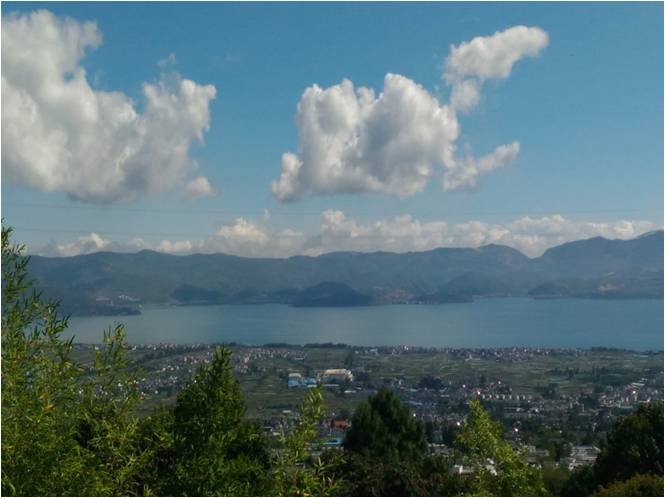 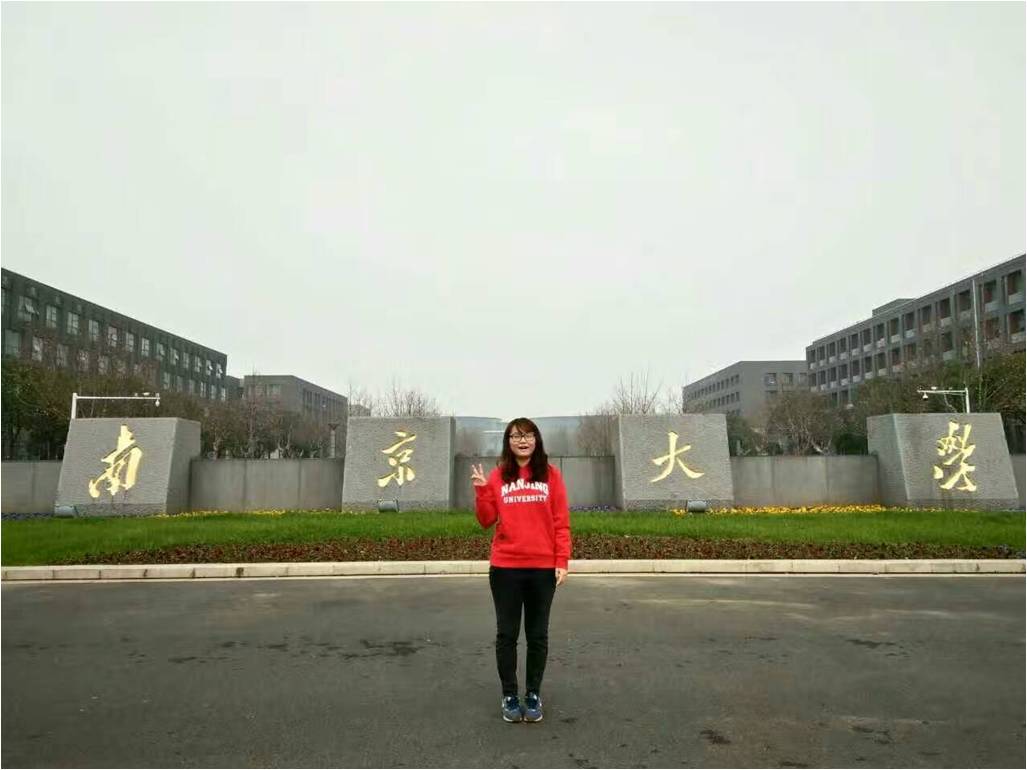 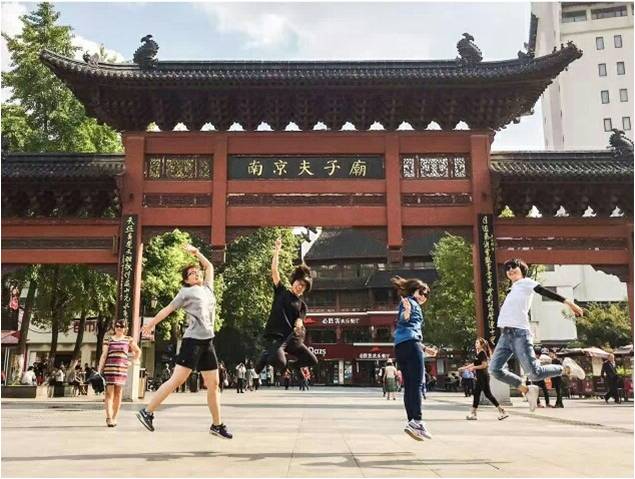 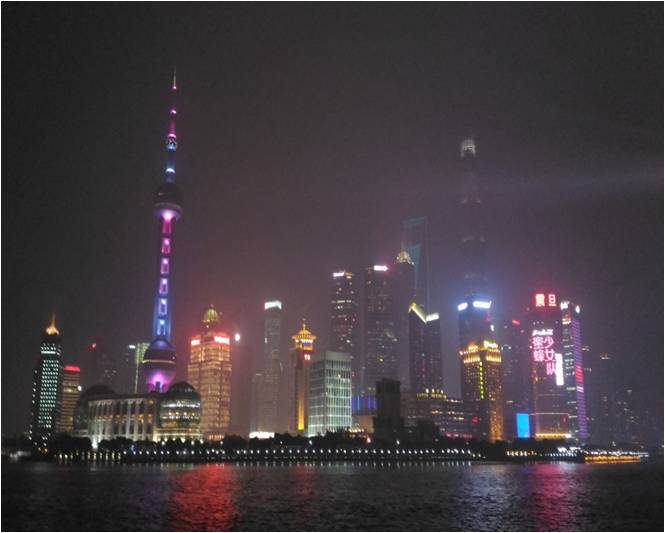 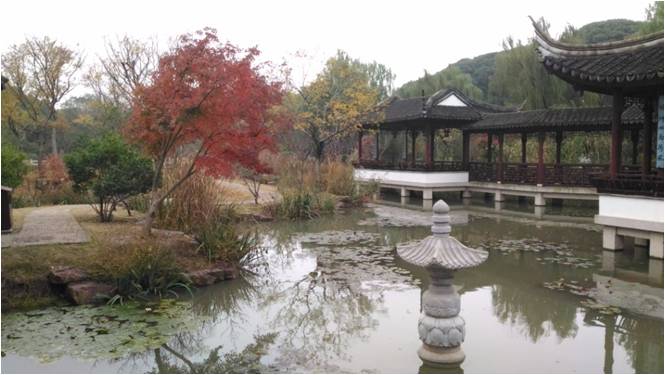 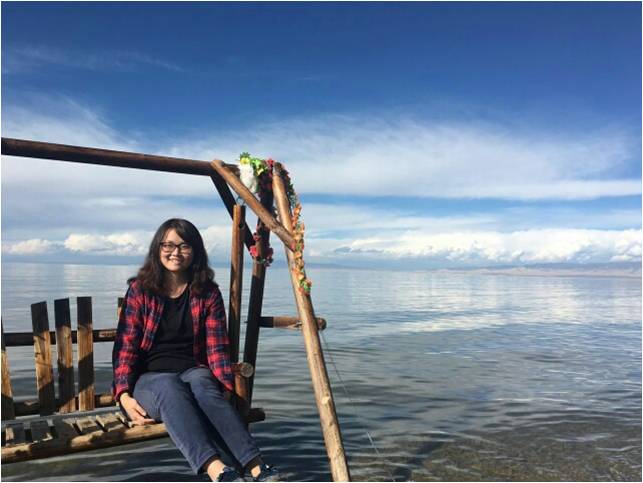 